	В соответствии с Федеральным законом от 06.10.2003 года № 131-ФЗ  «Об общих принципах организации местного самоуправления в Российской Федерации» администрация Пластовского муниципального район ПОСТАНОВЛЯЕТ:       1.  Внести в муниципальную программу «Сохранение и развитие культуры в Пластовском муниципальном районе на 2019-2021 годы», утвержденную постановлением администрации Пластовского муниципального района от 29.12.2018г. № 1219 следующие изменения:        1.1. В приложение № 10 к муниципальной программе «Сохранение и развитие культуры в Пластовском муниципальном районе» на 2019-2021 годы  раздел VIII Подпрограмма «Туризм в Пластовском районе на 2019-2021г.г.» читать в новой редакции: VIII.  Подпрограмма «Туризм в Пластовском районе»Общая сумма финансирования – 30,00 тыс. руб.         2. Настоящее постановление разместить на официальном сайте администрации Пластовского муниципального района в сети Интернет.        3. Организацию выполнения настоящего постановления возложить на заместителя главы Пластовского муниципального района по социальным вопросам Бычкова А.Б.Глава Пластовского муниципального района					              А.В.Неклюдов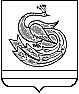 АДМИНИСТРАЦИЯ  ПЛАСТОВСКОГО МУНИЦИПАЛЬНОГО РАЙОНА                       П О С Т А Н О В Л Е Н И Е«_03_»____04________2019 г.                                                         №_256_О внесении изменений в постановление администрации Пластовского муниципального района от 29.12.2018г. № 1219№Название мероприятийСумма, тыс. руб.Сумма, тыс. руб.Сумма, тыс. руб.№Название мероприятий2019 год2020 год2021 год1Организация пеших, автобусных, экскурсий по памятным местам и туристическим маршрутам по Пластовскому району00,00,000,002Издательская деятельность10,00,000,003Выставочная деятельность6,4700,000,004Проведение районного конкурса фотографий «Я здесь живу, и край мне этот дорог».13,530Итого:30,00,000,00